DYNE										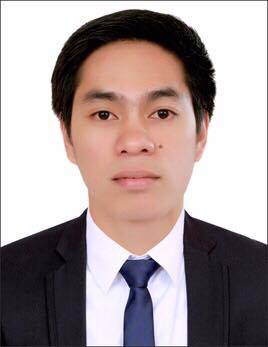  Email address:  dyne.368938@2freemail.com A detail - minded individual combining strong interpersonal and communication skills seeking for a challenging position that will utilize my main gauge of performance, analytical skills and will allow me to grow into positions of broader responsibility.References:		Available Upon RequestHIGHLIGHTS OF QUALIFICATIONSHolds a degree in Bachelor of Science in Tourism Management from Fil-Amer Christian University.Advance English Communication Skills both Oral and WrittenAble to carry out tasks with minimal supervision and deliver results within the deadline.Knowledgeable in Microsoft and Internet applications.Organized, efficient time manager, and effective communicator.Proficient in Customer ServiceWORK EXPERIENCESWORK EXPERIENCESWORK EXPERIENCESWORK EXPERIENCESUrban Manor Hotel and RestaurantSacred Heart of Jesus Avenue, Pueblo de Panay, Lawa-anRoxas City, Capiz, PhilippinesJanuary 6, 2016 - March 7, 2017Positions: Front Office StaffResponsibilities:Greet visitors warmly and make sure they are comfortable.Answer phones and operate a switchboard.Route calls to specific people.Coordinate mail flow in and out of office.Ensure accurate and efficient running of reception including check in/out procedures.Respond to guest queries in a timely and efficient manner.To understand thoroughly all hotel room categories, room rates, packages promotions and other general product knowledge necessary to perform daily duties.Assist other department wherever necessary.Maintain good working relationships with co intern and team members.Roxas City Tourism Promotions and Development CenterBalay Kapisnon, Mckinley StreetRoxas City, Capiz, PhilippinesMarch 15, 2013 - October 22, 2015Positions: Office AssistantResponsibilities:Urban Manor Hotel and RestaurantSacred Heart of Jesus Avenue, Pueblo de Panay, Lawa-anRoxas City, Capiz, PhilippinesJanuary 6, 2016 - March 7, 2017Positions: Front Office StaffResponsibilities:Greet visitors warmly and make sure they are comfortable.Answer phones and operate a switchboard.Route calls to specific people.Coordinate mail flow in and out of office.Ensure accurate and efficient running of reception including check in/out procedures.Respond to guest queries in a timely and efficient manner.To understand thoroughly all hotel room categories, room rates, packages promotions and other general product knowledge necessary to perform daily duties.Assist other department wherever necessary.Maintain good working relationships with co intern and team members.Roxas City Tourism Promotions and Development CenterBalay Kapisnon, Mckinley StreetRoxas City, Capiz, PhilippinesMarch 15, 2013 - October 22, 2015Positions: Office AssistantResponsibilities:Urban Manor Hotel and RestaurantSacred Heart of Jesus Avenue, Pueblo de Panay, Lawa-anRoxas City, Capiz, PhilippinesJanuary 6, 2016 - March 7, 2017Positions: Front Office StaffResponsibilities:Greet visitors warmly and make sure they are comfortable.Answer phones and operate a switchboard.Route calls to specific people.Coordinate mail flow in and out of office.Ensure accurate and efficient running of reception including check in/out procedures.Respond to guest queries in a timely and efficient manner.To understand thoroughly all hotel room categories, room rates, packages promotions and other general product knowledge necessary to perform daily duties.Assist other department wherever necessary.Maintain good working relationships with co intern and team members.Roxas City Tourism Promotions and Development CenterBalay Kapisnon, Mckinley StreetRoxas City, Capiz, PhilippinesMarch 15, 2013 - October 22, 2015Positions: Office AssistantResponsibilities:Urban Manor Hotel and RestaurantSacred Heart of Jesus Avenue, Pueblo de Panay, Lawa-anRoxas City, Capiz, PhilippinesJanuary 6, 2016 - March 7, 2017Positions: Front Office StaffResponsibilities:Greet visitors warmly and make sure they are comfortable.Answer phones and operate a switchboard.Route calls to specific people.Coordinate mail flow in and out of office.Ensure accurate and efficient running of reception including check in/out procedures.Respond to guest queries in a timely and efficient manner.To understand thoroughly all hotel room categories, room rates, packages promotions and other general product knowledge necessary to perform daily duties.Assist other department wherever necessary.Maintain good working relationships with co intern and team members.Roxas City Tourism Promotions and Development CenterBalay Kapisnon, Mckinley StreetRoxas City, Capiz, PhilippinesMarch 15, 2013 - October 22, 2015Positions: Office AssistantResponsibilities:Greet clients and direct them to the correct staff member.Co-ordinate and organize appointment and meetings.Assist with the organization of promotion and events.Ensure office equipment is properly maintained and serviced.Perform work related errands as requested such as going to the post office and bank.Handle delivery queries.Monitoring incoming e-mails and answer or forward as required.Update and maintain internal staff contact lists.Keep office area clean and tidy. Gaisano City Roxas Arnaldo BoulivardRoxas City, Capiz, Philippines April 8, 2011 – January 26, 2013 Positions: Sales Representative Responsibilities: Greet customers and ascertain what each customer wants or needs. Assisting customers to find the goods and products they are looking for. Answering queries from customers. Giving advice and guidance on product selection to customers. Stocking shelves with merchandise.Keeping up to date with special promotions and putting up displays.Assists other team members with transactions if necessary. Greet clients and direct them to the correct staff member.Co-ordinate and organize appointment and meetings.Assist with the organization of promotion and events.Ensure office equipment is properly maintained and serviced.Perform work related errands as requested such as going to the post office and bank.Handle delivery queries.Monitoring incoming e-mails and answer or forward as required.Update and maintain internal staff contact lists.Keep office area clean and tidy. Gaisano City Roxas Arnaldo BoulivardRoxas City, Capiz, Philippines April 8, 2011 – January 26, 2013 Positions: Sales Representative Responsibilities: Greet customers and ascertain what each customer wants or needs. Assisting customers to find the goods and products they are looking for. Answering queries from customers. Giving advice and guidance on product selection to customers. Stocking shelves with merchandise.Keeping up to date with special promotions and putting up displays.Assists other team members with transactions if necessary. Greet clients and direct them to the correct staff member.Co-ordinate and organize appointment and meetings.Assist with the organization of promotion and events.Ensure office equipment is properly maintained and serviced.Perform work related errands as requested such as going to the post office and bank.Handle delivery queries.Monitoring incoming e-mails and answer or forward as required.Update and maintain internal staff contact lists.Keep office area clean and tidy. Gaisano City Roxas Arnaldo BoulivardRoxas City, Capiz, Philippines April 8, 2011 – January 26, 2013 Positions: Sales Representative Responsibilities: Greet customers and ascertain what each customer wants or needs. Assisting customers to find the goods and products they are looking for. Answering queries from customers. Giving advice and guidance on product selection to customers. Stocking shelves with merchandise.Keeping up to date with special promotions and putting up displays.Assists other team members with transactions if necessary. Greet clients and direct them to the correct staff member.Co-ordinate and organize appointment and meetings.Assist with the organization of promotion and events.Ensure office equipment is properly maintained and serviced.Perform work related errands as requested such as going to the post office and bank.Handle delivery queries.Monitoring incoming e-mails and answer or forward as required.Update and maintain internal staff contact lists.Keep office area clean and tidy. Gaisano City Roxas Arnaldo BoulivardRoxas City, Capiz, Philippines April 8, 2011 – January 26, 2013 Positions: Sales Representative Responsibilities: Greet customers and ascertain what each customer wants or needs. Assisting customers to find the goods and products they are looking for. Answering queries from customers. Giving advice and guidance on product selection to customers. Stocking shelves with merchandise.Keeping up to date with special promotions and putting up displays.Assists other team members with transactions if necessary. PERSONAL INFORMATIONPERSONAL INFORMATIONPERSONAL INFORMATIONVisa:Visit VisaDate of Birth:08-Feb-1992Place of Birth:Calinog, IloiloAge:25Sex:MaleMarital Status:SingleNationality:FilipinoHeight:5’10”Weight:56kgsReligion:ProtestantLanguage:English, Tagalog 